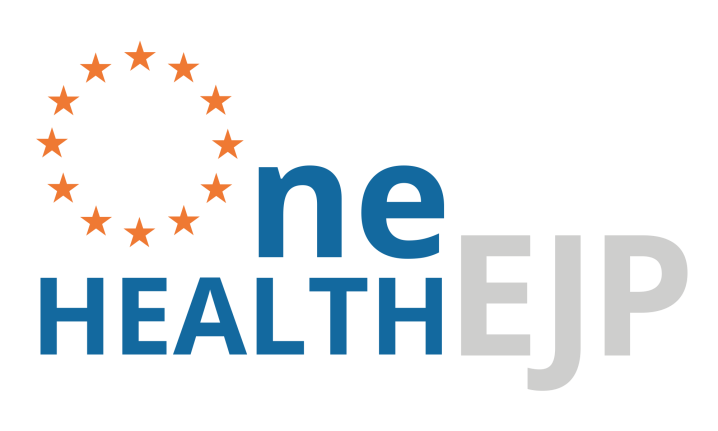 Deliverable: D-JRP10-0.1Workpackage 0Responsible Partner: P. VelgeContributing partners: INRAE, ISS, ANSES GENERAL INFORMATIONDOCUMENT MANAGEMENTTitleTitle: Modifications of the project and partnersThe Bulgarian partner (SAIM) is no longer member of the EJP. Works devoted to SAIM will be in part performed by Partner 18 (INRA-Tours).Astrid Wester left the FHI. Consequently, the project proposed by NIPH has been modified and is now supervised by AC Stüken. Vet-DTU has been closed by Danish government and H. Dashalov group (NDRVMI) has entered within the consortium to perform the Vet-DTU works (effects of pre and probiotics in farm conditions).A New version of the project was presented and approuved by the EJP Board. European Joint Programme full titlePromoting One Health in Europe through joint actions on foodborne zoonoses, antimicrobial resistance and emerging microbiological hazards European Joint Programme acronymOne Health EJPFundingThis project has received funding from the European Union’s Horizon 2020 research and innovation programme under Grant Agreement No 773830. Grant AgreementGrant agreement n° 773830Start Date01/01/2018Duration60 MonthsDeliverableD-JRP10-0.1 Project initiation and management WP and TaskWP0LeaderPhilippe VelgeOther contributorsAll partnersDue month of the deliverable2Actual submission month8Type R: Document, reportDEC: Websites, patent filings, videos, etc.OTHERdocumentDissemination levelPU: PublicCO: confidential, only for members of the consortium (including the Commission Services)pu